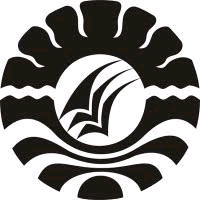 EFEKTIVITAS STRATEGI DIRECTED READING THINKING ACTIVITY (DRTA) UNTUK MENINGKATKAN KEMAMPUAN MEMBACA PEMAHAMAN SISWA KELAS V DI SD NEGERI 13 LAPONGKODA KABUPATEN WAJOSKRIPSIDiajukan untuk Memenuhi Sebagian Persyaratan Guna Memperoleh Gelar Sarjana Pendidikan pada Program Studi Pendidikan Guru Sekolah Dasar Strata Satu (S1) Fakultas Ilmu Pendidikan Universitas Negeri MakassarOleh: ANDI REZA HIDAYATNIM. 1247441010PROGRAM STUDI PENDIDIKAN GURU SEKOLAH DASARFAKULTAS ILMU PENDIDIKANUNIVERSITAS NEGERI MAKASSAR2016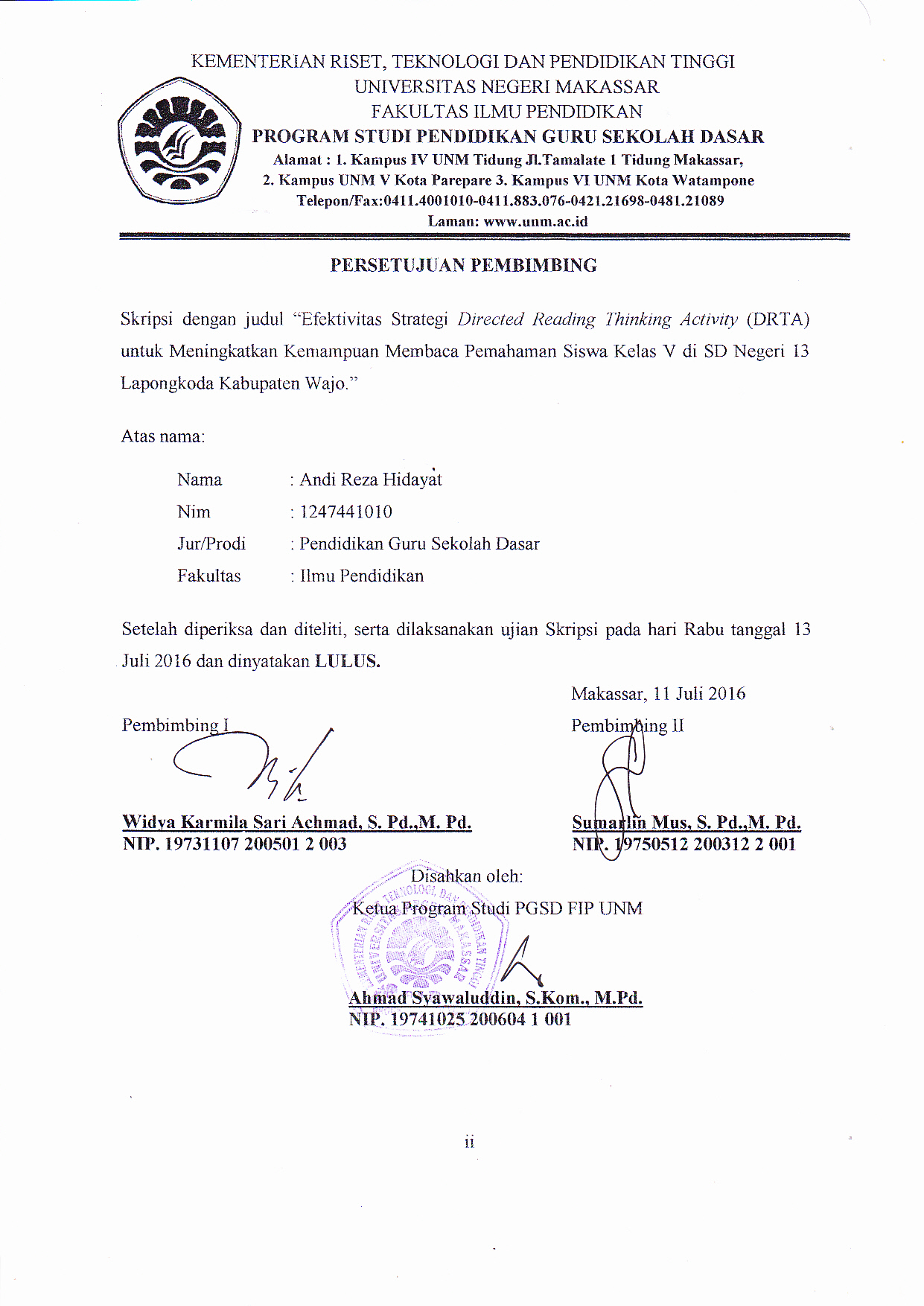 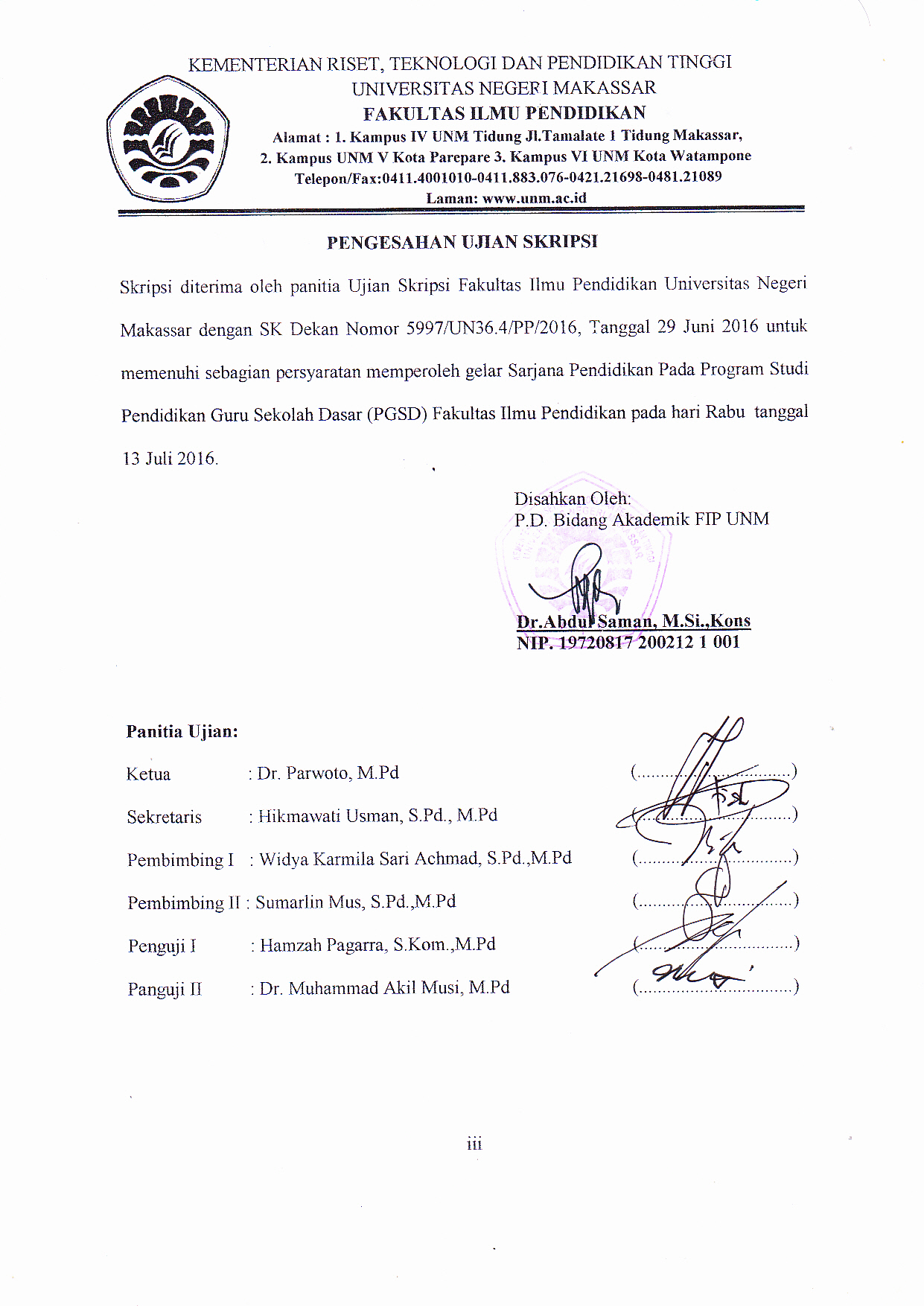 PERNYATAAN KEASLIAN SKRIPSISaya yang bertanda tangan di bawah ini:Nama	: Andi Reza HidayatNIM	: 1247441010Prodi	: Pendidikan Guru Sekolah DasarJudul    	: Efektivitas Strategi Directed Reading Thinking Activity (DRTA)  untuk Meningkatkan Kemampuan Membaca Pemahaman Siswa Kelas V di SD Negeri 13 Lapongkoda Kabupaten WajoMenyatakan dengan sebenarnya bahwa Skripsi yang saya tulis ini benar merupakan hasil karya saya sendiri dan bukan merupakan pengambilalihan tulisan atau pikiran orang lain yang saya akui sebagai hasil tulisan atau pikiran sendiri.Apabila dikemudian hari terbukti atau dapat dibuktikan bahwa Skripsi ini hasil jiplakan atau mengandung unsur plagiat, maka saya bersedia menerima sanksi atas perbuatan tersebut sesuai ketentuan yang berlaku.Makassar, 13 Juli 2016Yang Membuat PernyataanAndi Reza Hidayat/1247441010MOTO“Niatkan, lakukan, fokus, berdoa, sukses”. (Andi Reza Hidayat, 2016)“Jangan berhenti hanya karena 1 kegagalan hari ini, 1 kegagalan itu adalah jalan menuju 1000 kesuksesan”. (Andi Reza Hidayat, 2016)“wa man jaahada fa-innamaa yujaahidu linafsihi.”“Barangsiapa bersungguh-sungguh, sesungguhnya kesungguhannya itu adalah untuk dirinya sendiri.” (QS Al-Ankabut [29]: 6)DIPERUNTUKKANAlmamaterku: Universitas Negeri MakassarKedua orang tuaku yang penuh kasih sayang dalam mendidik anak-anaknya untuk menjadi pribadi yang berguna bagi bangsa dan agama.ABSTRAKANDI REZA HIDAYAT, 2016, Efektivitas Strategi Directed Reading Thinking Activity (DRTA) untuk Meningkatkan Kemampuan Membaca Pemahaman Siswa Kelas V di SD Negeri 13 Lapongkoda Kabupaten Wajo. Skripsi. Dibimbing oleh Widya Karmila Sari Achmad, S.Pd.,M.Pd. dan Sumarlin Mus, S.Pd.,M.Pd.; Fakultas Ilmu Pendidikan Universitas Negeri Makassar.Penelitian ini bertujuan untuk mengetahui efektivitas strategi Directed Reading Thinking Activity (DRTA) untuk meningkatkan kemampuan membaca pemahaman siswa Kelas V di SD Negeri 13 Lapongkoda Kabupaten Wajo. Penelitian ini menggunakan pendekatan kuantitatif dengan desain Quasi Experimental Design tipe Nonequivalent Control Group Design. Populasi dalam penelitian ini adalah Kelas V SD Negeri 13 Lapongkoda tahun 2015/2016. Teknik pengambilan sampel yang digunakan adalah purposive sampling. Jumlah sampel pada kelas eksperimen berjumlah 15 siswa dan jumlah sampel pada kelas kontrol berjumlah 14 siswa. Teknik pengumpulan data yang digunakan antara lain tes yang terdiri pre test dan post test, observasi dan dokumentasi. Teknik analisis data yang digunakan dalam penelitian ini adalah analisis statistik deskriptif dan analisis statistik inferensial.Berdasarkan uji t yang dilakukan diketahui bahwa terdapat perbedaan yang signifikan kemampuan membaca pemahaman siswa kelas V SD Negeri 13 Lapongkoda Kabupaten Wajo sebelum dan sesudah diberikan perlakuan berupa penerapan strategi Directed Reading Thinking Activity (DRTA). Berdasarkan hasil post test kelas eksperimen dan kontrol diketahui bahwa terdapat perbedaan kemampuan membaca pemahaman siswa kelas V SD Negeri 13 Lapongkoda Kabupaten Wajo antara kelompok yang mengikuti pembelajaran dengan menggunakan strategi Directed Reading Thinking Activity (DRTA) dengan kelompok yang mengikuti pembelajaran tanpa menggunakan strategi membaca pemahaman. Selain itu, penggunaan strategi Directed Reading Thinking Activity (DRTA) efektif dalam meningkatkan kemampuan membaca pemahaman siswa kelas V SD Negeri 13 Lapongkoda Kabupaten Wajo. Hal ini terbukti dari hasil perhitungan gain score pre test dan post test kelas eksperimen yang termasuk kategori sedang.ABSTRACTANDI REZA HIDAYAT, 2016, Effectiveness of Directed Reading Thinking Activity  (DRTA) strategy to improve reading comprehension at the fifth class in SD Negeri 13 Lapongkoda Kabupaten Wajo. Skripsi. Guided by Widya Karmila Sari Achmad, S.Pd.,M.Pd. dan Sumarlin Mus, S.Pd.,M.Pd.; Education Faculty State University of MakassarThis study aimed to determine effectiveness of Directed Reading Thinking Activity  (DRTA) strategy to improve reading comprehension at the fifth class in SD Negeri 13 Lapongkoda Kabupaten Wajo. This study used a quantitative approach by Quasi Experimental Design. The population in this study was fifth class in SD Negeri 13 Lapongkoda period 2015/2016. The sampling technique used was purposive sampling.The number of samples was 15 as the experimental group and 14 as control group. Data collection techniques used tests that consisted of pretest and posttest, observation, and documentation. Data analysis techniques in this study was used descriptive statistic analysis and inferential statistic analysis. Based on t test showed that there were significant differences reading comprehension skills at fifth class in SD Negeri 13 Lapongkoda Wajo before and after treatment in the form implementation of the Directed Reading Thinking Activity  (DRTA) strategy. Based on the posttest results of the experimental and control group showed that were  significant differences in reading comprehension skills at fifth class in SD Negeri 13 Lapongkoda Wajo between groups of students who were learned by using Directed Reading Thinking Activity  (DRTA) strategy and students who were learned without reading comprehension strategy. Furthermore,  Directed Reading Thinking Activity  (DRTA) strategy effective to improve reading comprehension at the fifth class in SD Negeri 13 Lapongkoda Kabupaten Wajo. This is shown by results of gain score calculation pretest and posttest experimental group that was classified as moderate.PRAKATA	Puji syukur kehadirat Allah SWT, karena atas limpahan dan rahmat dan hidayah-Nya sehingga penulis dapat menyelesaikan Skripsi yang berjudul “Efektivitas Strategi Directed Reading Thinking Activity (DRTA) untuk Meningkatkan Kemampuan Membaca Pemahaman Siswa Kelas V di SD Negeri 13 Lapongkoda Kabupaten Wajo”. Shalawat dan taslim semoga tetap tercurahkan kepada Nabi Muhammad SAW, nabi yang telah membawa umat manusia menuju zaman peradaban yang sepatutnya dijadikan sebagai teladan dalam kehidupan sehari-hari.	Penulisan Skripsi dapat berjalan dengan baik tidak terlepas dari bantuan, bimbingan, dukungan, masukan dan saran dari berbagai pihak. Oleh karena itu, dengan penuh rasa hormat penulis mengucapkan terima kasih kepada Widya Karmila Sari Achmad, S. Pd.,M. Pd. selaku pembimbing I, serta Sumarlin Mus, S. Pd.,M. Pd. selaku pembimbing II. Selanjutnya ucapan terima kasih penulis tujukan kepada:Prof. Dr. H. Husain Syam, M. TP., selaku Rektor Universitas Negeri Makassar, yang telah memberikan kesempatan untuk berproses dan menuntut ilmu di Universitas Negeri Makassar.Dr. Abdullah Sinring, M. Pd., selaku Dekan FIP UNM; Dr. Abdul Saman, M. Si, Kons selaku Pembantu Dekan I FIP UNM; Drs. Muslimin, M. Ed selaku Pembantu Dekan II FIP UNM; Dr. Pattaufi, M. Si selaku Pembantu Dekan III FIP UNM, Dr. Parwoto, M. Pd., selaku Pembantu Dekan IV yang telah memberikan layanan di bidang akademik, administrasi, dan kemahasiswaan selama melaksanakan pendidikan di FIP UNM.Ahmad Syawaluddin, S. Kom.,M. Pd. selaku Ketua Program Studi PGSD FIP UNM; Muhammad Irfan, S. Pd.,M. Pd selaku Sekretaris Program Studi PGSD FIP UNM yang penuh kepedulian membimbing dan memfasilitasi selama proses penyelesaian studi.Nurhaedah, S. Pd.,M. Pd selaku Koordinator Bilingual Class, yang penuh perhatian memberikan bimbingan dan memfasilitasi selama proses penyelesaian studi.Bapak dan Ibu Dosen FIP UNM, yang telah memberikan dan mengembangkan ilmu dan kemampuan pedagogik selama proses perkuliahan.Bapak dan Ibu Pegawai/ Tata Usaha FIP UNM, yang telah memberikan layanan akademik, administrasi, dan kemahasiswaan.Syarir, S. Pd selaku Kepala SD Negeri 13 Lapongkoda, yang telah memberikan izin melaksanakan penelitian.Ririn Salvia, S. Pd.,M. Pd. selaku Wali Kelas V SD Negeri 13 Lapongkoda, yang telah mendampingi dan mengarahkan selama melakukan penelitian di sekolah.Tenri Panyauri, S. Pd, yang telah membantu dan mendampingi penulis selama melaksanakan penelitian di sekolah.Siswa dan siswi kelas V SD Negeri 13 Lapongkoda, atas kerjasamanya selama penelitian.Kedua Orangtua tercinta Bapak Mappanyompa dan Ibu Andi Erni dan Adikku Andi Sri Dewi beserta keluarga, yang selalu menjadi motivasi dan memberikan dorongan moril maupun materil. Terima kasih atas doa, perhatian dan kasih sayang yang telah diberikan.Lembaga Penelitian Mahasiswa Penalaran Universitas Negeri Makassar (LPM Penalaran UNM) yang telah memberikan wadah dan kesempatan untuk belajar tentang penelitian.Kakanda Yusri, S. Pd., MA atas bantuan dan dorongan semangatnya.Semua rekan-rekan mahasiswa PGSD angkatan 2012.Semua teman-teman seperjuangan Bilingual Class 2012 khususnya BC 1. 1, terima kasih atas semangat dan kebersamaannya.	Penulis menyampaikan ucapan terima kasih kepada seluruh pihak yang tak sempat disebutkan satu persatu atas segala dukungan dan bantuannya, semoga Allah SWT memberikan pahala yang setimpal. Semoga Skripsi ini dapat bermanfaat khususnya dalam pengembangan pendidikan. Makassar, 13 Juli 2016PENULISDAFTAR ISIHALAMAN SAMPULHALAMAN JUDUL		iHALAMAN PERSETUJUAN PEMBIMBING		iiHALAMAN PENGESAHAN UJIAN SKRIPSI		iiiPERNYATAAN KEASLIAN SKRIPSI		ivMOTO		vABSTRAK		viPRAKATA		viiiDAFTAR ISI		xDAFTAR TABEL		xiiDAFTAR GAMBAR		xiiiDAFTAR LAMPIRAN		xivBAB I PENDAHULUAN		1Latar Belakang Masalah		1Rumusan Masalah 		5Tujuan Penelitian		5Manfaat Penelitian 		6BAB II TINJAUAN PUSTAKA, KERANGKA PIKIR DAN HIPOTESIS		8Tinjauan Pustaka 		8Kerangka Pikir 		25Hipotesis Penelitian 		27BAB III METODE PENELITIAN		28Pendekatan dan Jenis Penelitian		28Variabel dan Desaian Penelitian		28Definisi Operasional Variabel		29Populasi dan Sampel		30Teknik dan Prosedur Pengumpulan Data		31Teknik Analisis Data		33BAB IV HASIL PENELITIAN DAN PEMBAHASAN		37Penyajian Data, Proses dan Hasil Penelitian		37Pembahasan Hasil Penelitian		57BAB V KESIMPULAN DAN SARAN		65KESIMPULAN		65SARAN		66DAFTAR PUSTAKA		67LAMPIRAN		69DAFTAR TABELTabel 3.1 Desain Penelitian		29Tabel 3.2 Kategorisasi Skor Membaca Pemahaman		33Tabel 3.3 Kategorisasi Nilai Gain Score		36Tabel 4.1 Deskripsi Data Pre Test  Kelas Eksperimen		38Tabel 4.2 Distribusi Frekuensi Hasil Pre Test Kelas Eksperimen		39Tabel 4.3 Deskripsi Data Pre Test Kelas Kontrol		41Tabel 4.4 Distribusi Frekuensi Hasil Pre Test Kelas Kontrol		41Tabel 4.5 Deskripsi Data Post Test  Kelas Eksperimen		43Tabel 4.6 Distribusi Frekuensi Hasil Post Test Kelas Eksperimen		44Tabel 4.7 Deskripsi Data Post Test  Kelas Kontrol		46Tabel 4.8 Distribusi Frekuensi Hasil Post Test Kelas Kontrol		47Tabel 4.9 Hasil Uji Normalitas Data Pre Test dan Post Test Kelas Eksperimen dan Kontrol		50Tabel 4.10 Hasil Uji Homogenitas Pre Test dan Post Test Kelas Eksperimen dan Kontrol		51Tabel 4.11 Independent Sample T-Test Pre Test Eksperimen dan Pre Test Kontrol		52Tabel 4.12 Paired Sample t-Test Pre Test Eksperimen dan Post Test Eksperimen		53	Tabel 4.13 Paired Sample t-Test Pre Test Kontrol dan Post Test Kontrol		54Tabel 4.14 Independent Sample T-Test Post Test Eksperimen dan Post Test Kontrol		55Tabel 4.15 Hasil Perhitungan Gain Score Kelas Eksperimen dan Kontrol		56DAFTAR GAMBARGambar 2. 1. Skema Kerangka Pikir		26Gambar 4. 1. Grafik Histogram Distribusi Frekuensi Hasil Pre Test KelasEksperimen		39Gambar 4. 2. Grafik Histogram Distribusi Frekuensi Hasil Pre Test KelasKontrol		42Gambar 4. 3. Grafik Histogram Distribusi Frekuensi Hasil Post Test KelasEksperimen		45Gambar 4. 4. Grafik Histogram Distribusi Frekuensi Hasil Post Test KelasKontrol		47Gambar 4. 5. Grafik Histogram Hasil Observasi Siswa		49DAFTAR LAMPIRANLampiran I Instrumen Penelitian		69Lampiran II Rencana Pelaksanaan Pembelajaran (RPP)		88Lampiran III Nilai Pre Test dan Post Test		103Lampiran IV Hasil Observasi		106Lampiran V Daftar Hadir Siswa		108Lampiran VI Hasil Analisis Statistik Deskriptif		109Lampiran VII Hasil Uji Asumsi Analisis Data		114Lampiran VIII Hasil Uji Hipotesis		117Lampiran IX Dokumentasi		122Lampiran X Lembar Kerja Peserta Didik		128Lampiran XI Persuratan		135